Protocole de Madrid concernant l’enregistrement international des marquesModification des montants de la taxe individuelle : ColombieLe Gouvernement de la Colombie a notifié au Directeur général de l’Organisation Mondiale de la Propriété Intellectuelle (OMPI) une déclaration modifiant les montants de la taxe individuelle qui doit être payée à l’égard de la Colombie en vertu de l’article 8.7) du Protocole de Madrid.À compter du 1er janvier 2021, les montants de la taxe individuelle pour la Colombie seront les suivants :  Ces nouveaux montants devront être payés lorsque la Colombiea)	est désignée dans une demande internationale qui est reçue par l’Office d’origine le 1er janvier 2021 ou postérieurement;  oub)	fait l’objet d’une désignation postérieure qui est reçue par l’Office de la partie contractante du titulaire le 1er janvier 2021 ou postérieurement, ou est présentée directement au Bureau international de l’OMPI à cette date ou postérieurement;  ouc)	a été désignée dans un enregistrement international dont le renouvellement est effectué le 1er janvier 2021 ou postérieurement.Le 20 novembre 2020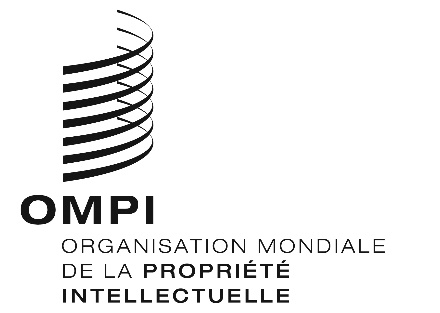 AVIS N° 68/2020AVIS N° 68/2020AVIS N° 68/2020RUBRIQUESRUBRIQUESMontants(en francs suisses)Montants(en francs suisses)RUBRIQUESRUBRIQUESjusqu’au 31 décembre 2020à compter du  1er janvier 2021Demande ou désignation postérieure –  pour une classe de produits ou services231232Demande ou désignation postérieure –  pour chaque classe supplémentaire115116Demande ou désignation postérieure Lorsque la marque est une marque collective ou de certification :Demande ou désignation postérieure –  pour une classe de produits ou services307309Demande ou désignation postérieure –  pour chaque classe supplémentaire154155RUBRIQUESRUBRIQUESMontants(en francs suisses)Montants(en francs suisses)RUBRIQUESRUBRIQUESjusqu’au 31 décembre 2020à compter du  1er janvier 2021Renouvellement –  pour une classe de produits ou services126127Renouvellement –  pour chaque classe supplémentaire  62  62Renouvellement Lorsque le paiement est effectué pendant le délai de grâce :Renouvellement –  pour une classe de produits ou services–  pour chaque classe supplémentaire172  84173  85